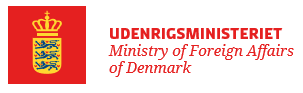 Notification of Processing of Personal DataInformation to the TendererIn connection with the tender procedure, the Danish Ministry of Foreign Affairs expects to receive personal data from the tenderers. This is mainly due to the tenderers having to submit CV’s in connection with the submission of tender.The purpose of this document is to ensure that persons who are the subject of the Danish Ministry of Foreign Affairs’ processing of information are notified thereof. Such obligation to notify follows from the provisions of the EU General Data Protection Regulation (“GDPR”) and the Danish Supplementary Data Protection Act.In order to ensure that this obligation is complied with, the tenderer is obliged to do the following:Provide all persons whose personal data (pursuant to article 4 of the GDPR) are included in the tender documentation with the information stated in clause 2.Notification of Processing of Personal Data in Connection with a Tender ProcedureIn connection with your submission of tender, the Danish Ministry of Foreign Affairs has collected certain data about you. The data are personal data provided in CV’s submitted as part of the tender.Pursuant to the GDPR and The Danish Supplementary Data Protection Act, the Danish Ministry of Foreign Affairs is the data controller in connection with our processing of your data.The purpose of the processing of data about you is to evaluate to which tenderer the contract is to be awarded. The legal basis for the processing of your personal data is the performance of a task carried out in the public interest or in exercise of official authority vested in the Danish Ministry of Foreign Affairs following the GDPR article 6(1)(e). The Danish Ministry of Foreign Affairs only processes data about you that the tenderer has submitted in connection with the submission of tender.The Danish Ministry of Foreign Affairs will process your data until the data are filed or discarded pursuant to the rules of the Danish Archives Act (Consolidated Act no. 1201 of 28 September 2016).The Danish Ministry of Foreign Affairs will entrust your data with the members of the tender committee as well as with its external consultants, e.g. in connection with legal assistance and/or assistance with the evaluation of the tenders, and the Danish Ministry of Foreign Affairs may furthermore disclose your data to appeals authorities.Your rights Pursuant to article 15 of the GDPR you are as a general rule entitled to be given access to our processing of your data. This means that you may request that we provide you with information on our processing of your data.Pursuant to article 21 of the GDPR, you are furthermore entitled to object to our processing of your data. If so, the Danish Ministry of Foreign Affairs will decide whether your objection is justified. If this is the case, the Danish Ministry of Foreign Affairs may no longer process the data in question.Finally, you are entitled to rectification, erasure or restriction of processing of any data which turn out to be inaccurate or misleading or, in a similar manner, processed in breach of the law. This is set out in article 16–18 and 21 of the GDPR.If you wish to use your rights under the Act on Personal Data, you must contact the Danish Ministry of Foreign Affairs:Data Protection Officer (DPO)
E-mail: dpo@um.dkComplaint Any complaints regarding our processing of your data may be lodged with the Danish Data Protection Agency (Datatilsynet) pursuant to article 77 of the GDPR. You may contact the Danish Data Protection Agency from your digital mailbox at www.borger.dk, by ordinary e-mail to dt@datatilsynet.dk or by ordinary post to the Danish Data Protection Agency, Borgergade 28, 5th floor, DK-1300 Copenhagen K.Laws and Regulations The rules on the processing of personal data are laid down in the EU General Data Protection Regulation (GDPR) and the Danish Supplementary Data Protection Act (Act no. 502 of 23 May 2018).The EU General Data Protection Regulation is available at:
https://eur-lex.europa.eu/legal-content/EN/TXT/HTML/?uri=CELEX:32016R0679&qid=1528371080950&from=ENThe Danish Supplementary Data Protection Act is available at:
https://www.datatilsynet.dk/media/6894/danish-data-protection-act.pdf